Class: _____________	Name: _________________		Seat Number: __________“Let Me Introduce Myself” WritingYou will write an introduction. The first paragraph needs four sentences about you (your name, age, where you are from, where you go to school, your hobbies, or more).The second paragraph is about your family (how many people in your family, who they are, what they do).The final paragraph will be about your likes and dislikes. This paragraph will be three or more sentences.Example:Hi.  My name is Maria.  I live in Tainan, Taiwan and I am a student at Sinsing High School.  I’m 16 years old.  My hobbies are reading and painting.  In my family, there are five people.  It is my mom, my grandma, my brother, my sister, and me in my family.My favorite subject is science, and I don’t like math because it is hard.  I enjoy playing badminton and rollerblading.  I love to eat cheesecake because it is delicious. My Introduction
___________________________________________________________________________________________________________________________________________________________________________________________________________________________________________________________________________________________________________________________________________________________________________________________________________________________________________________________________________________________________________________________________________________________________________________________________________________ _____________________________________________________________________________________ _____________________________________________________________________________________ _____________________________________________________________________________________ ______________________________________________________________________________________________________________________________________________________________________  _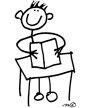 Let Me Introduce Myself			About MeHi, my name is __________________.I’m from _____________________. (city  and country)I’m  __________________years old. My birthday is on __________________.I’m a student at __________________.My hobby is __________________.In my free time, I also like __________________.About My FamilyThere are _____ people in my family.They are ___________________________________________.My father is a _____________and my mother a ________________.I would like to be a _________________because_________________________________________________.My Likes and DislikesMy favorite subject is __________________.My favorite sport is __________________.I don’t like __________________.My favorite food is __________________.My favorite drink is __________________.My favorite singer (or band) is __________________.My favorite place is __________________. I like it because __________________.I like/don’t like traveling. I have been to _________________________________.The most beautiful place in my country is __________________.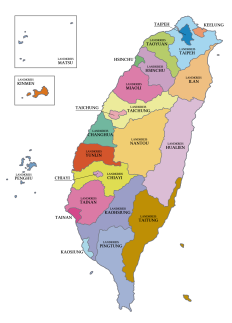 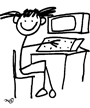 